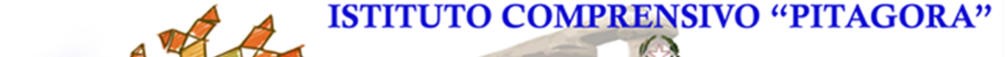 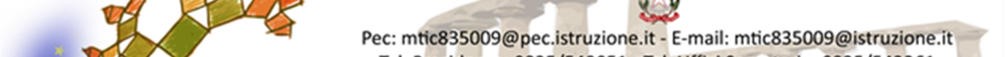 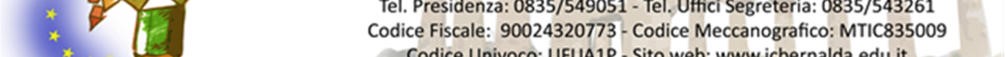 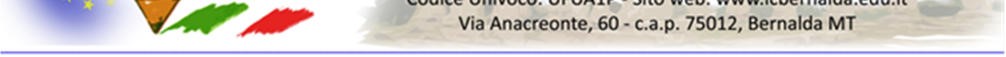 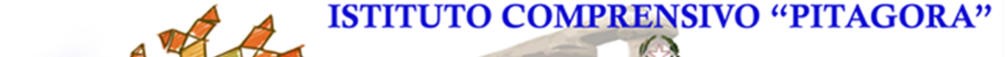 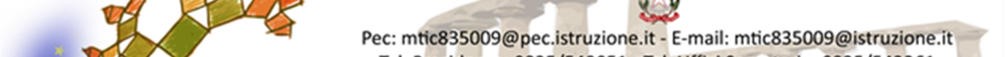 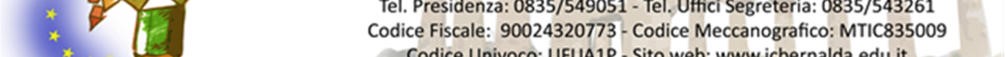 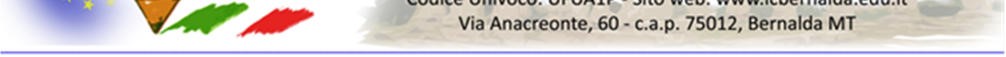 PIANO DIDATTICO PERSONALIZZATOPER ALUNNI CON DSA(SCUOLA PRIMARIA)PREMESSALa Legge n. 170/2010 che detta “Nuove norme in materia di Disturbi specifici di Apprendimento in ambito scolastico” ha portato al riconoscimento legislativo delle difficoltà che gli allievi con DSA incontrano in ambito scolastico. L’emanazione del D.M. n.5669 del 12 luglio 2011 e delle “Linee guida per il diritto allo studio degli studenti con DSA” esplicitano gli aspetti applicativi della legge 170/2010.Le Linee guida, oltre che presentare le diverse tipologie di disturbi specifici di apprendimento, contengono anche alcune indicazioni, elaborate sulla base delle più recenti conoscenze scientifiche, per realizzare interventi didattici individualizzati e personalizzati, utilizzando gli strumenti compensativi e le misure dispensative necessarie.FINALITA’(art.2 legge 8 ottobre 2010, n.170)La legge 8 ottobre 2010 , n. 170 persegue, per le persone con DSA, le seguenti finalità: a) garantire il diritto all'istruzione; b) favorire il successo scolastico, anche attraverso misure didattiche di supporto, garantire una formazione adeguata e promuovere lo sviluppo delle potenzialità; c) ridurre i disagi relazionali ed emozionali; d) adottare forme di verifica e di valutazione adeguate alle necessità formative degli studenti; e) preparare gli insegnanti e sensibilizzare i genitori nei confronti delle problematiche legate ai DSA; f) favorire la diagnosi precoce e percorsi didattici riabilitativi; g) incrementare la comunicazione e la collaborazione tra famiglia, scuola e servizi sanitari durante il percorso di istruzione e di formazione; h) assicurare eguali opportunità di sviluppo delle capacità in ambito sociale e professionaleNORMATIVA DI RIFERIMENTO- DPR 275/99 “Regolamento recante norme in materia di autonomia delle Istituzioni Scolastiche”- Nota MIUR 4099/A4 del 5.10.04 “Iniziative relative alla dislessia”- Nota MIUR 26/A4 del 5.01.05 “Iniziative relative alla dislessia”- Nota MIUR 4600 del 10 maggio 2007 “Circolare n. 28 del 15 marzo 2007 sull’esame di statoconclusivo del primo ciclo di istruzione nelle scuola statali e paritarie per l’anno scolastico 2006-2007- precisazioni”- Nota MPI 4674 del 10 maggio 2007 “Disturbi di apprendimento- Indicazioni operative”- Indicazioni per il curricolo per la scuola dell’Infanzia e per il primo ciclo dell’Istruzione. D.M.31/07/2007- Indicazioni Nota Ufficio Scolastico regionale Emilia Romagna n. 13925 del 4/9/07 in “DisturbiSpecifici di Apprendimento (dislessia, disgrafia, discalculia) in allievi non certificati in base alla L.104/92. Suggerimenti operativi.”- OM n. 30 del 10.03.2008 “Istruzioni e modalità organizzative ed operative per lo svolgimento degliEsami di Stato conclusivi dei corsi di studio di istruzione secondaria superiore nelle scuole statali enon statali. Anno scolastico 2007/2008”- CM n. 32 del 14.03.2008 “Scrutini ed esami di stato a conclusione del primo ciclo di istruzione-Anno scolastico 2007/2008”- CM n. 54 del 26.05.2008, “Esami di stato per la Secondaria di Primo Grado, anno scolastico2007/2008, prova scritta a carattere nazionale.”- Nota Ufficio Scolastico regionale Emilia Romagna n. 1425 del 3/2/09 “Disturbi Specifici diApprendimento: successo scolastico e strategie didattiche. Suggerimenti operativi.”- DPR 122/2009, Regolamento sulla valutazione degli alunni.- Legge 8 ottobre 2010, n. 170, Nuove norme in materia di disturbi specifici di apprendimento inambito scolastico.Piano Didattico PersonalizzatoAnno Scolastico ………………Ordine di  scuola:………………………………………………………………………………………..Plesso:…………………………………………………………………………………………………..DATI RELATIVI ALL’ALUNNOSITUAZIONE DELLA CLASSEAZIENDA ASL SINTESI DIAGNOSTICA DESCRIZIONE DEL FUNZIONAMENTO DELLE ABILITÀ STRUMENTALILettura ( Legge 170/10, Art. 1, comma 2)Scrittura (Legge 170/10, art.1, commi 3 e 4)Calcolo (Legge 170/10, art. 1, comma 5)Lingue straniere Lettura (L.170/10, art. 5)CARATTERISTICHE COMPORTAMENTALICARATTERISTICHE DEL PROCESSO DI APPRENDIMENTONote Informazioni ricavabili da: • diagnosi/incontri con specialisti • rilevazioni effettuate dagli insegnantiSTRATEGIE UTILIZZATE DALL’ALUNNO NELLO STUDIO Strategie utilizzate (sottolinea, identifica parole–chiave, costruisce schemi, tabelle o diagrammi.)  Modalità di affrontare il testo scritto (computer, schemi, correttore ortografico,…)  Modalità di svolgimento del compito assegnato (è autonomo, necessita di azioni di supporto,…)  Riscrittura di testi con modalità grafica diversa  Usa strategie per ricordare (uso immagini, colori, riquadrature,…) Nota Informazioni ricavabili da osservazioni effettuate dagli insegnanti STRUMENTI UTILIZZATI DALL’ALUNNO NELLO STUDIO Strumenti informatici (libro digitale,programmi per realizzare grafici,…)  Fotocopie adattate  Utilizzo del PC per scrivere  Registrazioni  Testi con immagini Altro Nota  Informazioni ricavabili da osservazioni effettuate dagli insegnantiINDIVIDUAZIONE DI EVENTUALI MODIFICHE ALL’INTERNO DEGLI OBIETTIVI DISCIPLINARI PER IL CONSEGUIMENTO DELLE COMPETENZE FOMDAMENTALI(disciplina o ambito disciplinare):……………………………………………………………… …………………………………………………………………………………............................... ……………………………………………………………………………………………………….. ……………………………………………………………………………………………………….. (disciplina o ambito disciplinare):……………………………………………………………… …………………………………………………………………………………................................ ……………………………………………………………………………………………………….. …………………………………………………………………………………………………(disciplina o ambito disciplinare):……………………………………………………………… …………………………………………………………………………………............................... ……………………………………………………………………………………………………….. ……………………………………………………………………………………………………….. (disciplina o ambito disciplinare):……………………………………………………………… …………………………………………………………………………………................................ ……………………………………………………………………………………………………….. …………………………………………………………………………………………………STRATEGIE METODOLOGICHE E DIDATTICHE UTILIZZABILIIncoraggiare l’apprendimento collaborativo (“Imparare non è solo un processo individuale: la dimensione comunitaria dell’apprendimento svolge un ruolo significativo”);favorire le attività in piccolo gruppo e il tutoraggio; promuovere la consapevolezza del proprio modo di apprendere “al fine di imparare ad apprendere” privilegiare l’apprendimento esperienziale e laboratoriale “per favorire l’operatività e allo stesso tempo il dialogo, la riflessione su quello che si fa”; sollecitare le conoscenze precedenti per introdurre nuovi argomenti e creare aspettative; sviluppare processi di autovalutazione e autocontrollo delle proprie strategie di apprendimento individuare mediatori didattici che facilitano l’apprendimento (immagini, schemi, mappe …). MISURE DISPENSATIVEDopo aver letto accuratamente le misure sotto elencate, individuare e selezionare la tipologia più corrispondente alle esigenze dell’alunno, per ciascun ambito disciplinare. Dispensa dalla presentazione dei quattro caratteri di scrittura nelle prime fasi dell’apprendimento (corsivo maiuscolo e minuscolo, stampato maiuscolo e minuscolo)Dispensa dall’uso del corsivo Dispensa dall’uso dello stampato minuscoloDispensa dalla scrittura sotto dettatura di testi e/o appuntiDispensa dal ricopiare testi o espressioni matematiche dalla lavagna Dispensa dallo studio mnemonico delle tabelline, delle forme verbali, delle poesie (in quanto vi è una notevole difficoltà nel ricordare nomi, termini tecnici e definizioni)Dispensa dalla lettura ad alta voce in classeDispensa dai tempi standard (prevedendo, ove necessario, una riduzione delle consegne senza modificare gli obiettivi)Dispensa da un eccessivo carico di compiti con riadattamento e riduzione delle pagine da studiare, senza modificare gli obiettiviDispensa dalla sovrapposizione di compiti e interrogazioni delle varie materie evitando possibilmente di richiedere prestazioni nelle ultime ore Dispensa parziale dallo studio della lingua straniera in forma scritta, che verrà valutata in percentuale minore rispetto all’orale non considerando errori ortografici e di spelling Integrazione dei libri di testo con appunti su supporto registrato, digitalizzato o cartaceo stampato  ortografico, sintesi vocale, mappe, schemi, formulari.Elasticità nella richiesta di esecuzione dei compiti a casa, per i quali si cercherà di  istituire un produttivo rapporto scuola-famiglia (tutor)Altro………………………………………STRUMENTI COMPENSATIVIL’alunno usufruirà dei seguenti strumenti compensativi nelle diverse aree disciplinari in base alle difficoltà riscontrate:Utilizzo di schemi e tabelle, elaborate dal docente  e/o dall’alunno, di grammatica  (es. tabelle delle coniugazioni verbali…) come supporto durante compiti e verificheUtilizzo di tavole, elaborate dal docente  e/o dall’alunno, di matematica  (es. formulari, linea dei numeri, tabelle delle formule… ) e di schemi e/o mappe delle varie discipline scientifiche come supporto durante compiti e verificheUtilizzo di mappe e schemi (elaborate dal docente e/o dallo studente per sintetizzare e strutturare le informazioni) durante l’interrogazione, eventualmente anche su supporto digitalizzato (video presentazione), per facilitare il recupero delle informazioni e migliorare l’espressione verbaleUtilizzo  di altri linguaggi e tecniche (ad esempio il linguaggio iconico e i video…) come veicoli che possono sostenere la comprensione dei testi e l’espressioneUtilizzo di dizionari digitali su computer (cd rom, risorse on line)Utilizzo di software didattici e compensativi (free e/o commerciali) specificati nella tabella degli obiettiviUtilizzo di programmi di video-scrittura con correttore ortografico per l’italiano e le lingue straniere, con tecnologie di sintesi vocale (in scrittura e lettura)Utilizzo del computer fornito di stampante e scanner con OCR per digitalizzare i testi cartacei Utilizzo della sintesi vocale in scrittura e lettura (se disponibile, anche per le lingue straniere) Utilizzo di risorse audio (file audio digitali, audiolibri…). Utilizzo di libri e documenti digitali per lo studio o di testi digitalizzati con OCR Utilizzo di quaderni con righe e/o quadretti specialiControllo, da parte dei docenti, della gestione del diario (corretta trascrizione di compiti/avvisiAltro____________________________________________CRITERI E MODALITÀ DI VERIFICAModalità di presentazione delle verifiche (cartacea, al pc, con software specifici, altro…)Accordo sulle modalità e i tempi delle verifiche scritte con possibilità di utilizzare più supporti (videoscrittura, correttore ortografico, sintesi vocale)Accordo sui tempi e sui modi delle interrogazioni su parti limitate e concordate del programma, evitando di spostare le date fissate Nelle verifiche, riduzione e adattamento del numero degli esercizi senza modificare gli obiettivi non considerando errori ortograficiNelle verifiche scritte, utilizzo di domande a risposta multipla, V/F, chiusa e (con possibilità di completamento e/o arricchimento con una  discussione orale) riduzione al minimo delle domande a risposte aperte Lettura delle consegne degli esercizi e/o fornitura, durante le verifiche, di prove su supporto digitalizzato leggibili dalla sintesi vocale Parziale sostituzione o completamento delle verifiche scritte con prove orali consentendo l’uso di schemi riadattati e/o mappe durante l’interrogazione CRITERI E MODALITA’ DI VALUTAZIONELa valutazione delle prove scritte tiene conto del contenuto e non della forma.Valutazione delle conoscenze e non delle carenze.La valutazione terrà conto dei progressi acquisiti, dell’impegno, delle conoscenze apprese e alle strategie operate.Riservare maggiore considerazione per le corrispondenti prove orali, come misura compensativa, laddove la prova scritta non fosse soddisfacente.Escludere dalla valutazione gli errori di trascrizione e di calcolo.Valutare la progressione degli apprendimenti e l’impegno.Non si considerano gli errori ortografici nelle verifiche scritte delle lingue.Valutare i miglioramenti e l’uso autonomo degli strumenti tecnologici e metodologici.Valutazione dei procedimenti e non dei calcoli nella risoluzione dei problemiValorizzazione dei successi sugli insuccessi al fine di elevare l’autostima e le motivazioni di studioFavorire situazioni di apprendimento cooperativo tra compagni (anche con diversi ruoli)PATTO CON LA FAMIGLIA E CON L’ALUNNOGli insegnanti della classe………….  ,in accordo con la famiglia, individuano nel PIANO DIDATTICO PERSONALIZZATO le misure dispensative e compensative, ritenute più idonee per un proficuo percorso scolastico. DOCENTI DEL CONSIGLIO DI CLASSE                                          DIRIGENTE SCOLASTICO_________________________________                                       _________________________     ________________________________________________________________________________________________________________________________________________________________________________________________________________________________________________________________________GENITORI                                                                                                    REFERENTE DSA_________________________________                                     ___________________________     Data:……Cognome e nomeData e luogo di nascitaClasseInsegnante coordinatore della classeDiagnosi specialistica Redatta da …………… presso … 	in data …………………….Specialista/i di riferimento : ………………….Eventuali raccordi fra specialisti ed insegnantiInformazioni dalla famigliaInterventi pregressi e/o contemporanei al percorso scolastico effettuati da… presso…periodo e frequenza…..modalità….Scolarizzazione pregressaDocumentazione relativa alla scolarizzazione e alla didattica nella scuola dell’infanzia e nella scuola primariaAlunni in totale n°Alunni con disabilità n°Alunni stranieri n°Azienda USL n°/distrettoDislessiaGraveMediaLieveElementi desunti dalla diagnosiCosa legge:singole letteresillabe semplici/complessesingole parole mono/bi/tri e polisillabicheintere frasibrani di breve lunghezzaElementi desunti dalla diagnosiCarattere utilizzato:stampato maiuscolostampato minuscolocorsivoElementi desunti dalla diagnosiQualità della letturalentaimprecisasillabataIndicare gli errori ricorrenti:mancato riconoscimento del grafemainversioni di fonemisostituzioni (scambio di grafemi)non rispetta la punteggiaturaprosodia (accento, tono e intonazione)Come legge:mentalmentead alta vocealtro…..Elementi desunti dalla diagnosiComprensione:Comprende semplici frasiComprende brani di breve lunghezzaAccede in modo autonomo al testo…..Elementi desunti dalla diagnosiDisortografiaGraveMediaLieveElementi desunti dalla diagnosiCosa scrive:scrive singole sillabesemplicicomplessesingole parole mono/bi/tri o polisillabichefrasi medio lunghebrevi testiAltro______________Elementi desunti dalla diagnosiIndicare gli errori ricorrenti:Errori fonologici (omissioni, sostituzioni, inversioni di lettere e sillabe)Errori fonetici (doppie, accenti)Errori ortografici (uso dell’H, apostrofo, separazioni e fusioni illegali)Errori semantico-lessicali (es. l’ago/lago, la radio/l’aradio)Altro_______________________________Elementi desunti dalla diagnosiCome scriveCopia (dalla lavagna,da testo)Scrive sotto dettaturaUtilizza ausili per la scritturaAltro________________________________Qualità della scrittura caratteristiche:chiaragrandepesanteCarattere:stampato maiuscolominuscoloo corsivoElementi desunti dalla diagnosiDisgrafiaGraveMediaLieveElementi desunti dalla diagnosiQualità del trattosegmentatofluidoeccessiva pressioneElementi desunti dalla diagnosiDiscalculiaGraveMediaLieveElementi desunti dalla diagnosiPrerequisiti del calcolo(es: quantità, grandezza, seriazione, classificazione in base ad uno o più attributi…)Riconosce i simboli numericiAssocia il simbolo alla quantitàConosce il valore posizionale delle cifreEsegue seriazioni e classificazioniAltro_______________Elementi desunti dalla diagnosiDifficoltàDifficoltà nella lettura, nella scrittura e nella ripetizione del numeroDifficoltà nell’identificazione della grandezzaDifficoltà nella manipolazione del numero con errori:Nelle tabellineNel calcolo a mente o scrittoNell’incolonnamentoNelle operazioniNel riconoscimento della formula da applicareDi applicazione della formulao AltroElementi desunti dalla diagnosiCosa leggesingole lettere (alfabeto)sillabe semplici/complessele parole in chiaro (suono corrispondente al grafema)intere frasibrani di breve lunghezzadieresi e dittonghiElementi desunti dalla diagnosiCarattere utilizzatostampato maiuscolostampato minuscoloElementi desunti dalla diagnosiQualità della letturalentaimprecisasillabataCome leggementalmentead alta voceElementi desunti dalla diagnosiComprensionecomprende singole parolecomprende semplici frasicomprende brani di breve lunghezzaaccede in modo autonomo al testoElementi desunti dalla diagnosiAscoltoElementi desunti dalla diagnosiComprende singole parolecomprende semplici frasicomprende semplici testiriconosce dal contesto la parte grammaticalericonosce vocaboli specifici per disciplinaElementi desunti dalla diagnosiCollaborazione e partecipazione □ da acquisire   □ adeguata     □  da rafforzareRelazionalità con compagni/adulti □ da acquisire   □ adeguata     □  da rafforzareFrequenza scolastica.□  saltuaria                          □  regolareAccettazione e rispetto delle regole□ da acquisire   □ adeguata     □  da rafforzareMotivazione al lavoro scolastico□ da acquisire   □ adeguata     □  da rafforzareCapacità organizzative □ da acquisire   □ adeguata     □  da rafforzareRispetto degli impegni e delle responsabilità□ da acquisire   □ adeguata     □  da rafforzareConsapevolezza delle proprie difficoltà  □ da acquisire   □ adeguata     □  da rafforzareAutovalutazione delle proprie abilità e potenzialità nelle diverse discipline□ da acquisire   □ adeguata     □  da rafforzareTempi di attenzione □  non adeguato      □  adeguatoLivello di autonomia nell’organizzazione del lavoro scolastico □ non adeguato      □  adeguatoAutostima dell’alunno□ nulla o scarsa         □ sufficiente     □ buona		Grado di autonomia dell’alunno/a□ insufficiente           □ scarso           □ buonoCapacità di memorizzare procedure operative nelle discipline tecnico-pratiche (formule, strutture grammaticali, regole che governano la lingua…) Capacità di immagazzinare e recuperare le informazioni (date, definizioni, termini specifici delle discipline,….) Capacità di organizzare le informazioni (integrazione di più informazioni ed elaborazione di concetti) 